ESCOLA _________________________________DATA:_____/_____/_____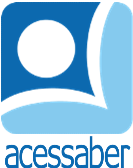 PROF:_______________________________________TURMA:___________NOME:________________________________________________________AS FORMIGAS E O GAFANHOTOEm um belo dia, no final do outono, uma família de formigas estava se deliciando com os grãos que haviam armazenado durante o verão. Quando um gafanhoto faminto, com o violino debaixo do braço, apareceu e humildemente implorou por algo para comer.- O que! - gritaram as formigas surpresas - você não guardou nada para o inverno? O que diabos você estava fazendo no verão passado?- Não tive tempo de estocar comida - choramingou o Gafanhoto - Eu estava tão ocupado fazendo música que, antes que eu percebesse, o verão havia acabado.As formigas encolheram os ombros em desgosto.	- Você estava fazendo música? - eles se olharam e disseram - Muito bem, agora dance!Eles viraram as costas para o Gafanhoto e continuaram com o que estavam fazendo.Moral da história: Há hora para trabalhar e hora para brincar.QuestõesQual é o título do texto?R: __________________________________________________________________Quantos parágrafos há no texto?R: __________________________________________________________________Quais são os personagens da história?R: __________________________________________________________________Em que estação do ano se passa a história?R: __________________________________________________________________O que aconteceu quando as formigas estavam comendo?R: ______________________________________________________________________________________________________________________________________Por que o gafanhoto não conseguiu guardar comida?R: __________________________________________________________________________________________________________________________________________________________________________________________________________Qual foi a reação das formigas em relação ao gafanhoto?R: __________________________________________________________________________________________________________________________________________________________________________________________________________Explique com suas palavras a moral da história:R: __________________________________________________________________________________________________________________________________________________________________________________________________________________________________________________________________________________________________________________________________________________________________________________________________________________________________________________________________________________________O que você achou da atitude das formigas em relação ao gafanhoto:R: __________________________________________________________________________________________________________________________________________________________________________________________________________________________________________________________________________________________________________________________________________________________________________________________________________________________________________________________________________________________________________________________________________________________________________________________________________________________________________________________________________________________________________________________________________________________________________